Глава муниципального района                               Пестравский                                                                                        А.П. ЛюбаевЛарькина 21208	   Приложение к Постановлению  администрации  муниципального района ПестравскийСамарской областиот «__ »____ 20____г. №  _______Положение об  организации платных услуг  Муниципального бюджетного учреждения  Межпоселенческий культурно-досуговый центр  муниципального района Пестравский Самарской областиОбщие положения1.1. Настоящее Положение разработано на основании Гражданского кодекса РФ,    Федерального закона от 06.10.2003г. № 131-ФЗ «Об общих принципах организации местного самоуправления в Российской Федерации»,  Федерального закона от 12.01.1996г. №  7-ФЗ  «О  некоммерческих  организациях»,   Федерального   закона  от  27.07.2010г.   № 210-ФЗ «Об организации предоставления государственных и муниципальных услуг»,  Основ законодательства РФ о культуре от 09.10.92 № 3612-1, распоряжения Министерства культуры от 18.09.2009г. № Р-6 «Об утверждении номенклатуры государственных и муниципальных услуг, выполняемых организациями культурно-досугового типа Российской Федерации», Закона  РФ  от  07.02.1992  № 2300-1 "О защите прав потребителей", Уставом Муниципального бюджетного учреждения  Межпоселенческий культурно-досуговый центр  муниципального района Пестравский Самарской области (далее МБУ МКДЦ).1.2. Основные понятия, используемые в настоящем Положении:Потребитель – физическое или юридическое лицо, имеющие намерение заказать или приобрести либо заказывающий, приобретающий или использующий услуги в сфере культуры для себя или несовершеннолетних граждан;Исполнитель – МБУ МКДЦ, осуществляющий деятельность, направленную на предоставление/выполнение разнообразных услуг/работ культурно-досугового, информационно-просветительского, оздоровительного и развлекательного характера;Платные услуги (далее платные услуги) – предоставление МБУ МКДЦ физическим и юридическим лицам расширенного спектра предлагаемых услуг/работ для удовлетворения их духовных, интеллектуальных, информационных, культурно-досуговых и других потребностей социально-культурного характера.1.3. Настоящее Положение вводится в целях упорядочения деятельности МБУ МКДЦ в части услуг, оказываемых на платной основе.1.4. Платные услуги предоставляются с целью всестороннего удовлетворения потребностей граждан в области культуры, для удовлетворения их духовных, интеллектуальных, информационных, культурно – досуговых и других потребностей  социально- культурного характера;- привлечения дополнительных финансовых средств для расширения материально-технической базы МБУ МКДЦ, - увеличения оплаты труда работников, - обеспечения максимально возможной загруженности культурно-досуговых учреждений.1.5. Платные услуги являются частью финансово-хозяйственной деятельности учреждений и регулируются Бюджетным кодексом РФ, Налоговым кодексом РФ, Законом РФ от 07.02.1992 № 2300-1 "О защите прав потребителей", уставом учреждения, а также иными нормативно-правовыми актами, регулирующими деятельность муниципальных учреждений, и настоящим Положением.1.6.   Изменения и дополнения в Положение вносятся на основании постановления администрации муниципального района Пестравский.1.7. Информацию о внесенных изменениях и дополнениях в Положение потребитель получает непосредственно от учреждения, с которым заключен договор.1.8. Положение обязательно для исполнения. Информация о порядке предоставления платных услуг, прейскурант цен на платные услуги размещаются на официальном сайте администрации муниципального района Пестравский, группах социальных сетей МБУ МКДЦ.Содержание платных услуг.2.1. Платные услуги в сфере культуры оказываются в соответствии с Перечнем услуг, оказываемых на платной основе, предоставляемых МБУ МКДЦ (Приложение № 1).2.2. Стоимость платных услуг деятельности в сфере культуры взимается в соответствии с прейскурантом цен, тарифов на платные услуги МБУ МКДЦ (Приложение №1,№ 2, № 3).2.3. Платные услуги оказываются  учреждением,  при проведении культурно-массовых мероприятий для населения.Порядок оказания услуг на платной основеОказание платных услуг населению осуществляется на основании перечня платных услуг, оказываемых МБУ МКДЦ.3.2. Прейскурант цен (тарифов) на платные услуги   утверждается Постановлением администрации муниципального района Пестравский, согласовывается с руководителем Муниципального казённого учреждения «Управление культуры, молодёжной политики, физической культуры и спорта муниципального района Пестравский Самарской области» (далее - МКУ «УКМПФКС»).3.3. Изменение цен (тарифов) на платные услуги, осуществляется на основании Постановления администрации муниципального района Пестравский  по  согласованию с руководителем МКУ «УКМПФКС»  в рамках перечня платных услуг.3.4. Цены на платные услуги рассчитываются с учетом необходимости уплаты налогов и сборов, а также с учетом возможности развития и совершенствования творческого процесса, оплаты труда работников и развития материальной базы МБУ МКДЦ.3.5. .Платные услуги, предоставляемые Исполнителем, оформляются договором с Потребителем (физическими или юридическими лицами) на оказание платных услуг, входными билетами или иным документом, подтверждающим оплату Потребителем услуги.3.6. Договор включает в себя предмет договора, стоимость и порядок оплаты, права и обязанности сторон, информацию о предоставляемой услуге, ответственность сторон, порядок расторжения договора, прочие условия, связанные со спецификой оказываемых услуг.3.7. Договор составляется в двух экземплярах, один из которых находится у Исполнителя, другой - у Потребителя. Учет договоров ведется ответственной стороной (Исполнителем).3.8. Исполнитель обязан до заключения договора предоставить Потребителю достоверную информацию об оказываемых услугах, обеспечивающую возможность их правильного выбора, а также довести до Потребителя (в том числе путем размещения в удобном для обозрения месте) информацию, содержащую следующие сведения:- наименование и место нахождения (юридический адрес Исполнителя);- перечень услуг с указанием их стоимости;- другую информацию, относящуюся к договору и предоставляемым услугам.3.9. Тарифы на все виды платных услуг пересматриваются и утверждаются по мере необходимости, но не чаще 1 раза в год.Порядок оплаты.4.1. Оплата за предоставление услуг на платной основе осуществляется на основании договора, входного билета или иного документа, подтверждающего оплату Потребителем услуги.4.2. Источниками финансовых средств при оказании платных услуг, являются:- личные средства граждан;- средства предприятий, организаций, учреждений.4.3. Оплата за платные услуги производится как наличными средствами, так и в безналичном порядке.Безналичные расчеты производятся через банковские учреждения на счет по учету средств, полученных от платных услуг, открытый в органах казначейства.4.4. Оплата за предоставляемые платные услуги в наличной форме осуществляется путем внесения денежных средств в кассу учреждения через   бухгалтерию МБУ «Центр МТО»,  с оформлением приходных документов.4.5. В соответствии с нормативными правовыми актами исполнитель обязан осуществлять наличные денежные расчеты за предоставленные платные услуги с применением установленных форм.4.6. Возврат денежных средств Потребителю возможен в случае невыполнения обязательств договора по вине Исполнителя и осуществляется в течение месяца от срока невыполнения платной услуги.5. Порядок получения и расходования средств5.1. Денежные средства, получаемые от оказания платных услуг, в полном объеме учитываются в плане финансово-хозяйственной деятельности  МБУ МКДЦ.5.2. Доходы от платных услуг, полученные МБУ МКДЦ , поступают в самостоятельное распоряжение Учреждения.5.3. Денежные средства, полученные от оказания платных услуг, расходуются в соответствии с планом финансово-хозяйственной деятельности по следующим направлениям:5.4.Средства, полученные от оказания услуг  направляются на нужды МБУ МКДЦ  и распределяются следующим образом:50% расходуются на: - приобретение материальных ресурсов, непосредственно связанных с оказанием платных услуг (реквизита, театральных и концертных костюмов, аксессуаров, изготовление и приобретение декораций, оформительские работы и др.);- расходы на осуществление хозяйственной деятельности и управление, в том числе на:- хозяйственные нужды и канцелярские расходы;- творческие и гастрольные поездки, оплата взносов на участие творческих коллективов в фестивалях и конкурсах;- командировочные расходы;- развитие материально-технической базы МБУ МКДЦ;- рекламную продукцию, изготовление и приобретение методической литературы, билетов, собственной символики;- приобретение призов и подарков;- приобретение литературы, оформление подписки на периодические издания;- расходы на развитие и расширение сети платных услуг, изучение рынкаплатных услуг;- оплату налогов, штрафов и пени по налогам в бюджеты всех уровней и внебюджетные фонды;- оплату услуг, оказанных МБУ МКДЦ  физическими и юридическими лицами;- расходы по организации выставок, смотров, конкурсов творческих коллективов, изготовлению и тиражированию музыкальных дисков, методической литературы;- расходы по организации курсов повышения квалификации, семинаров-практикумов, стажировок, а также обучения сотрудников, способствующего росту их профессионального мастерства и квалификации;- оформление и получение документации в различных государственных органах;- предоставление социальных гарантий работникам МБУ МКДЦ, в том числе на оказание материальной помощи и проведение физкультурно-оздоровительных, культурно-образовательных мероприятий для работников МБУ МКДЦ; 50% направляются на: - заработная плата работников, непосредственно оказывающих платную услугу, в том числе выплаты стимулирующего характера, надбавки за профессиональное мастерство, высокие достижения в труде и иные подобные показатели в размере, определяемом локальными нормативными актами  МБУ МКДЦ, трудовыми договорами, соглашениями;- выплаты работникам, содействующим в оказании платных услуг в размере, определяемом трудовыми договорами, соглашениями;- оплата услуг физических и юридических лиц, связанных с оказанием услуг  МБУ МКДЦ;5.5. Бухгалтерия МБУ «Центр МТО», организует бухгалтерский и статистический учет и отчетность раздельно по основной и предпринимательской деятельности в соответствии с действующим законодательством Российской Федерации, Самарской области и муниципального района Пестравский.   5.6. Остатки денежных средств в кассе на начало года возможны только по согласованию с финансовым органом, организующим исполнение бюджета.Персональную ответственность за нецелевое использование денежных средств, полученных от оказания платных услуг, несет руководитель МБУ МКДЦ6.Обязанности и права Исполнителя и Потребителя         6.1. Исполнитель обязан:- оказывать  платные услуги в порядке и сроки, определенные заключенным договором;- создавать условия для организации и проведения платных услуг;- проводить занятия в соответствии с утвержденным расписанием;- выдавать Потребителю документ, подтверждающий оплату предоставляемых услуг;- контролировать своевременную оплату за оказанные услуги.         6.2. Потребитель обязан:- соблюдать правила внутреннего распорядка, технику безопасности в период проведения мероприятий;- своевременно производить оплату услуг;- своевременно уведомить Исполнителя о наличии уважительной причины (болезни) для переноса сроков выполнения услуг.         6.3. Потребитель имеет право расторгнуть договор или потребовать полного возмещения убытков, если в установленный договором срок недостатки оказанных услуг не устранены Исполнителем либо имеют существенный характер.          6.4. Исполнитель имеет право:- отказать в возврате денежных средств, при неоказании или оказании некачественно выполненной платной услуги, если докажет, что это произошло вследствие непреодолимой силы или иных обстоятельств, предусмотренных действующим законодательством Российской Федерации;- отказать в возврате денежных средств в связи с необоснованностью претензий Потребителя.7.Ответственность Исполнителя и Потребителя7.1. За неисполнение либо ненадлежащее исполнение обязательств по договору Исполнитель и Потребитель несут ответственность, предусмотренную договором и законодательством Российской Федерации.7.2. Ответственность за некачественное исполнение платных услуг возлагается на директора МБУ МКДЦ.7.3. При наличии дисциплинарных нарушений, обоснованных претензий Потребителя, при предоставлении платных услуг с нарушением настоящего Положения  Исполнитель имеет право:- привлечь к дисциплинарной ответственности в установленном трудовым законодательством порядке;- лишить работника права оказание платных услуг.7.4. Претензии и споры, возникающие между Потребителем и Исполнителем, разрешаются по соглашению сторон или в судебном порядке в соответствии с законодательством РФ.7.5. Контроль за организацией и качеством выполнения платных услуг, а также правильностью взимания платы с Потребителя осуществляют в пределах своей компетенции директором МБУ МКДЦ.8. Льготы при оказании платных услуг           8.1. При проведении платных мероприятий, а также предоставлении платных услуг, Учреждение в соответствии с действующим законодательством Российской Федерации и с учетом финансовых, материально-технических и организационных возможностей устанавливает льготы для определенных категорий граждан.          8.2. Льготы устанавливаются согласно постановлению Правительства Российской Федерации от 01.12.2004 N 712 «О предоставлении льгот отдельным категориям посетителей федеральных государственных организаций культуры» приказом руководителя Учреждения, в котором определяются виды и размер льгот, а также условия и время их предоставления, в том числе перечень документов, при предъявлении которых предоставляются льготы.         8.3. Обслуживаются бесплатно дети в возрасте до 3 лет, дети-сироты, Герои Советского Союза, Герои Российской Федерации, полные кавалеры орденов Славы, награжденные орденом Трудовой Славы, участники Великой Отечественной войны, участники художественной самодеятельности муниципального района Пестравский.9.  Учет и   контроль  за  предоставлением платных услуг.        9.1. Учет  платных услуг осуществляется в порядке, определенном инструкцией по бюджетному учету, утвержденной приказом Министерства финансов Российской Федерации от 01.12.2010 г. № 157 Н « Об утверждении Инструкции по бюджетному учету»        9.2.Контроль над учреждением и качеством платных услуг, а также за соблюдением дисциплины цен осуществляют в пределах своей компетенции подразделения администрации муниципального образования и другие государственные органы и организации, на которые в соответствии с законами и иными правовыми актами РФ и органов местного самоуправления возложены данные функции      При необходимости МБУ МКДЦ может корректировать уже установленные цены на платные услуги. Это возможно в случае:изменения суммарных расходов на осуществление регулируемой деятельности;изменения объемов реализации платных услуг;изменения нормативных правовых актов, регулирующих вопросы ценообразования;изменения суммы налогов и сборов, подлежащих уплате учреждением, осуществляющим регулируемую деятельность в соответствии с законодательством РФ;увеличения потребительского спроса;роста (снижения) затрат на оказание услуг, вызванного внешними факторами;изменения в действующем законодательстве РФ системы, формы и принципа оплаты труда работников, занятых в производстве конкретных услуг.Вновь установленные цены на платные услуги утверждаются в администрации муниципального района Пестравский.       9.3. Ответственность за организацию деятельности муниципального бюджетного учреждения культуры по оказанию платных услуг и учет доходов от платных услуг несет директор  МБУ МКДЦ.10. Заключительные положения   10.1.Во всех случаях, не предусмотренных настоящим Положением, следует руководствоваться  действующим законодательством Российской Федерации.    10.2.Изменения и дополнения в Положение вносится и утверждается приказом  директора  МБУ МКДЦ  и согласовывается с МКУ «УКМПФКС».      10.3 Настоящее Положение вступает в силу с момента его подписания и действует до принятия нового Положения.         Приложение № 1                                                                          к Положению об организации  платных услуг                                                                          Муниципального  бюджетного  учрежденияМежпоселенческий культурно-досуговый                                                                             центр муниципального  район Пестравский                                                                                           Самарской областиПеречень платных услуг, оказываемых МБУ МКДЦ                                                               Приложение № 2                                                                          к Положению об организации  платных услуг                                                                          Муниципального  бюджетного  учрежденияМежпоселенческий культурно-досуговый                                                                             центр муниципального  район Пестравский                                                                                           Самарской областиПрейскурант цен на платные услуги Пестравского РДКПрейскурант цен на платные услуги для категории сельских Домов культуры.Прейскурант цен на платные услуги СДКАДМИНИСТРАЦИЯ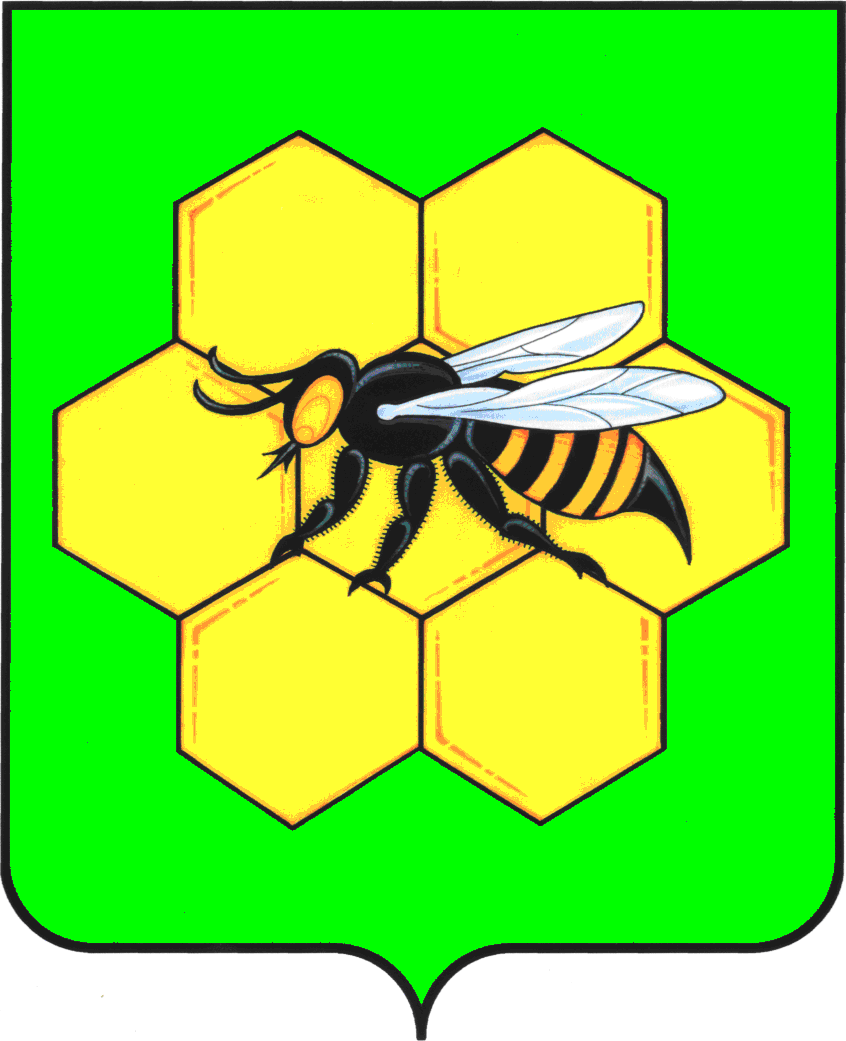 МУНИЦИПАЛЬНОГО РАЙОНА ПЕСТРАВСКИЙСАМАРСКОЙ ОБЛАСТИПОСТАНОВЛЕНИЕ_______________________№___________Об утверждении Положения об организации платных услуг Муниципального бюджетного учреждения Межпоселенческий культурно-досуговый центр муниципального района Пестравский Самарской областиВ соответствии с Гражданским кодексом РФ, Федерального закона от 06.10.2003 г. № 131-ФЗ «Об общих принципах организации местного самоуправления в Российской Федерации», Федерального закона от 12.01.196 г.  № 7-ФЗ «О некоммерческих организациях», Федерального закона от 27.07.2010 г. № 210-ФЗ «Об организации предоставления государственных и муниципальных услуг», Основами законодательства РФ о культуре от 09.10.1992 г. № 3612-1. Законом РФ от 07.02.1992 г. № 2300-1 «О защите прав потребителей», Уставом Муниципального бюджетного учреждения Межпоселенческий культурно-досуговый центр муниципального района Пестравский Самарской области, руководствуясь статьями 41,43 Устава муниципального района Пестравский Самарской области ПОСТАНОВЛЯЕТ:Утвердить прилагаемое Положение об организации платных услуг Муниципального бюджетного учреждения Межпоселенческий культурно-досуговый центр муниципального района Пестравский Самарской области.Опубликовать данное Постановление в районной газете «Степь» и разместить на официальном Интернет-сайте муниципального района Пестравский Самарской области.Контроль за выполнением настоящего распоряжения возложить на заместителя Главы муниципального района Пестравский по социальным вопросам Прокудину О.Н.№ п/пНаименование услуги Социально-творческий заказ. (Свадебный обряд, презентация и проведение ярмарок, проведение профессиональных праздников.)Организация и проведение дискотек.Организация и проведение концертовОрганизация и проведение спектаклей.Обучение в платных кружках, студиях, на курсахОказание консультативной, методической и организационно-творческой помощи в подготовке и проведении культурно-досуговых мероприятийПредоставление услуг по прокату сценических костюмовПредоставление услуг по прокату звукоусилительной  аппаратуры и другого профильного оборудованияПредоставление концертных залов для организации гастрольной деятельности сторонних организаций (цирк, кукольный театр и т.п.)Запись фонограмм№ п/пНаименование услугиЕдиница услугиЦена услуги (руб.)Социально-творческий заказ.Свадебный обрядПрезентация и проведение ярмарокПроведение профессиональных праздников15 мин1 час1 час1500 5001500Организация и проведение дискотек.ДетскаяМолодежнаяНовогодняя1 билет3050150Организация и проведение концертов1 билет50 Организация и проведение спектаклей1 билет50 Обучение в платных кружках, студиях, на курсах1 месяц100Оказание консультативной, методической и организационно-творческой помощи в подготовке и проведении культурно-досуговых мероприятий1 шт.50Предоставление услуг по прокату сценических костюмов1 костюм/ в сутки300 Предоставление услуг по прокату звукоусилительной и осветительной аппаратуры и другого профильного оборудования1  час1500 Предоставление концертных залов в аренду для организации гастрольной деятельности сторонних организаций (цирк, кукольный театр и т.п.)%20% от кассового сбораЗапись  фонограмм 1 трек1000№ п/пНаименование услуги1 Социально-творческий заказ. (Свадебный обряд, презентация и проведение ярмарок, проведение профессиональных праздников, балов)2Организация и проведение дискотек.3Организация и проведение концертов4.Организация и проведение спектаклей.5Обучение в платных кружках, студиях, на курсах6.Предоставление концертных залов для организации гастрольной деятельности сторонних организаций (цирк, кукольный театр и т.п.)№ п/пНаименование услугиЕдиница услугиЦена услуги (руб.)1Социально-творческий заказ.Презентация и проведение ярмарокПроведение профессиональных праздников1 час1 час30010002Организация и проведение дискотек.ДетскаяМолодежнаяНовогодняя1 билет20301003Организация и проведение концертов1 билет30 4Организация и проведение спектаклей1 билет30 5Обучение в платных кружках, студиях, на курсах1 месяц1006Предоставление концертных залов в аренду для организации гастрольной деятельности сторонних организаций (цирк, кукольный театр и т.п.)%20% от кассового сбора